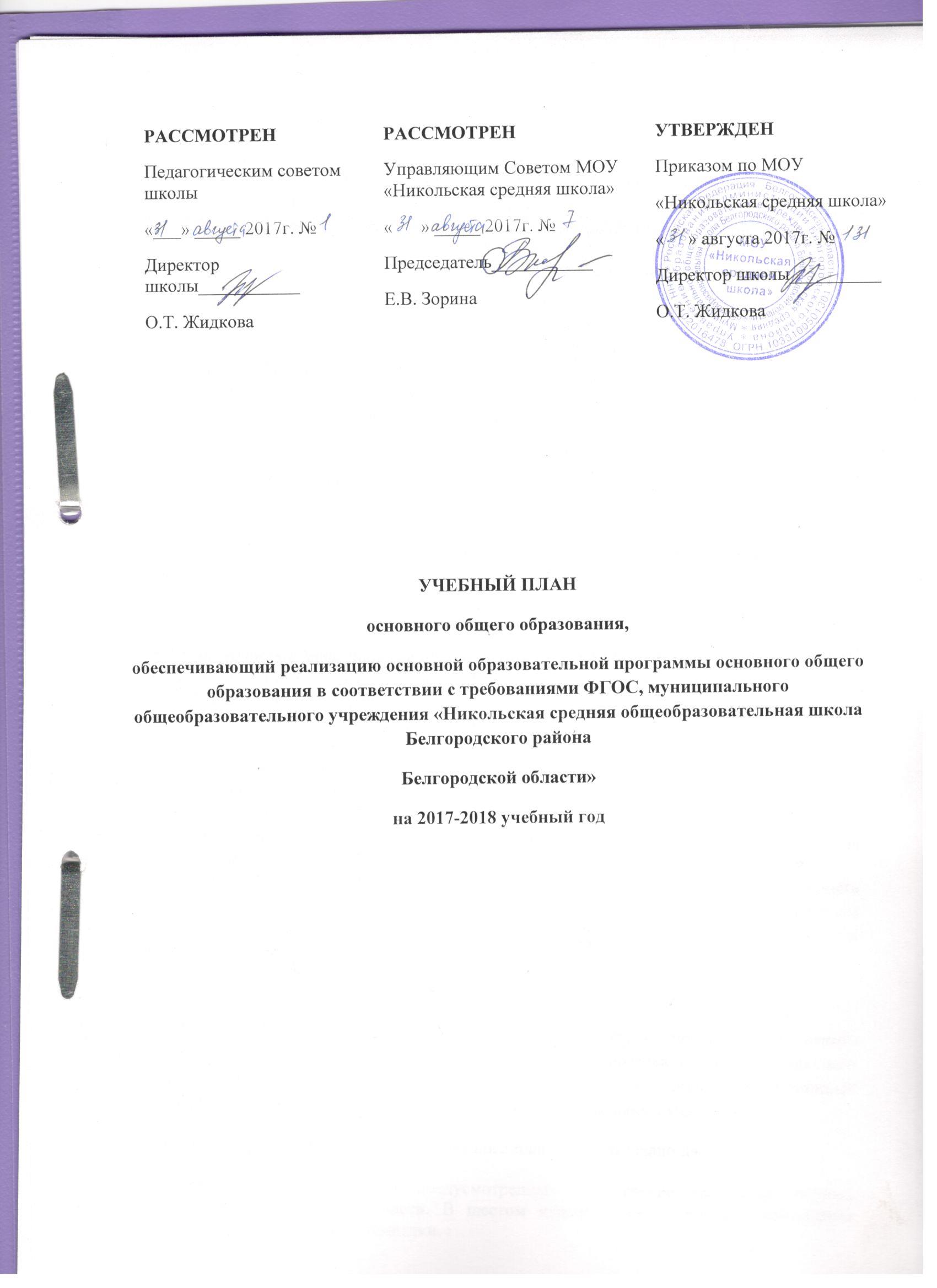 Пояснительная записка учебного плана основного общего образования  муниципального общеобразовательного учреждения «Никольская средняя общеобразовательная школа Белгородского района Белгородской области» на 2017-2018 учебный год,обеспечивающего реализацию ООП ООО в соответствии с требованиями ФГОСУчебный план уровня основного общего образования определяет общий объем нагрузки и максимальный объем аудиторной нагрузки обучающихся, состав и структуру обязательных предметных областей по классам (годам обучения), а также формы промежуточной аттестации (п.18.3.1.ФГОС ООО в редакции приказа Минобрнауки России от 29 декабря 2014года №1644).Нормативно-правовая база, используемая при разработке учебного плана:Федеральный уровеньКонституция Российской Федерации (ст.43)Федеральный закон РФ «Об образовании в Российской Федерации» от 29 декабря 2012г. №273 – ФЗПостановление Главного государственного санитарного врача РФ от 29.12.2010г. № 189 «Об утверждении СанПиН 2.4.2.2821-10  «Санитарно-эпидемиологические требования к условиям и организации обучения в общеобразовательных учреждениях»Федеральный государственный образовательный стандарт основного общего образования (утвержден приказом Министерства образования и науки рФ от 17 декабря 2010г. №897, в редакции приказа Минобрнауки России от 29 декабря 2014г.№1644)Порядок организации и осуществления образовательной деятельности по основным общеобразовательным программам – образовательным программам начального общего, основного общего и среднего общего образования (утвержден приказ Министерства образования и науки Российской Федерации (Минобрнауки России) от 30 августа 2013 г. №1015)Концепция Федеральной целевой программы развития образования на 2016-2020 годы (утверждена распоряжением Правительства Российской Федерации от 29 декабря 2014 г. N 2765-р)Концепция Федеральной целевой программы «Русский язык» на 2016-2020 годы (утверждена  распоряжением Правительства Российской Федерации  от 20 декабря 2014 г. N 2647-р)Концепция развития математического образования в Российской Федерации (утверждена распоряжением Правительства России от 24 декабря 2013 года № 2506-р)Приказ министерства образования и науки РФ от 31.03.2014 № 253 «Об утверждении федеральных перечней учебников, рекомендованных (допущенных) к использованию в образовательном процессе в образовательных учреждениях, реализующих образовательные программы общего образования и имеющих государственную аккредитацию» (в ред. Приказа Минобрнауки России от 08.06.2015 № 576)Приказ министерства образования и науки РФ от 09.06.2016 г. № 699 «Об утверждении перечня организаций, осуществляющих выпуск учебных пособий, которые допускаются к использованию при реализации  имеющих государственную аккредитацию образовательных программ начального общего, основного общего, среднего общего образования (в редакции приказов Минобрнауки РФ от 13.01.2011 № 2, от 16.01.2012 №16)Инструктивные и методические материалыПримерная основная образовательная программа основного общего образования (одобрена Федеральным научно-методическим объединением по общему образованию, протокол заседания от 8 апреля 2015г. №1/15)Письмо Минобрнауки РФ «О введении федерального государственного образовательного стандарта общего образования» от 19.04.2011г. № 03-255Письмо Минобрнауки РФ «Об организации внеурочной деятельности при введении федерального государственного образовательного стандарта общего образования» от 12 мая 2011г . №03-296Региональный уровеньЗакон Белгородской области «Об образовании в Белгородской области» (принят Белгородской областной Думой от 31.10.2014 № 314) Стратегия развития дошкольного, общего и дополнительного образования Белгородской области на 2013-2020гг. (утверждена Постановлением Правительства Белгородской области от 28 октября 2013 года № 431-ПП)Постановление правительства Белгородской обл. от 30.12.2013 № 528-пп «Об утверждении государственной программы Белгородской области «Развитие образования Белгородской области на 2014-2020 годы» Приказ департамента образования, культуры и молодёжной политики Белгородской области от 06.04.2009г. № 694 «О совершенствовании физического воспитания учащихся в общеобразовательных учреждениях области»Приказ департамента образования, культуры и молодёжной политики Белгородской области от 27 августа 2015 года №3593 «О внедрении интегрированного курса «Белгородоведение»Инструктивные и методические материалыИнструктивное письмо департамента образования Белгородской области от 19.02.2014г. №9-06/999-НМ «О формах промежуточной аттестации»Инструктивное письмо департамента образования Белгородской области от 21.02.2014 года №9-06/1086-НМ «О промежуточной аттестации обучающихся общеобразовательных учреждений»Инструктивное письмо департамента образования Белгородской области от 22.05.2014г. №»9-06/3335-НМ «О некоторых аспектах организации и проведения промежуточной аттестации обучающихся общеобразовательных организаций»Инструктивное письмо департамента образования Белгородской области от 19.05.2014года №9-06/3259-НМ «Об устранении нарушений в преподавании учебного предмета «Физическая культура» Инструктивное письмо департамента образования Белгородской области от 18.06.2014г №9-06/3968-НМ «Об использовании учебников и учебных пособий»Инструктивно-методические письма  Белгородского института развития образования;Муниципальный уровень•	Муниципальная программа «Развитие образования Белгородского района на 2014-2020 годы» (утверждена постановлением администрации Белгородского района от 31 марта 2015 года № 26)Приказ Управления образования администрации Белгородского района от 04.09.2015 № 1251 «О внедрении интегрированного курса «Белгородоведение»Уровень общеобразовательного учрежденияУстав МОУ «Никольская средняя школа»Программа развития МОУ «Никольская средняя школа»Основная образовательная программа основного общего образования МОУ «Никольская средняя школа»Локальные акты МОУ «Никольская средняя школа»Учебный план состоит из двух частей: обязательной части и части, формируемой участниками образовательных отношений.В обязательную часть учебного плана уровня основного общего образования входят следующие обязательные  предметные области и учебные предметы (п.18.3.1.ФГОС ООО в редакции приказа Минобрнауки России от 29 декабря 2014года №1644):Русский язык (Русский язык, Литература);Родной язык и родная литература (Родной язык (русский), Родная литература (русская)Иностранный язык (Иностранный язык)общественно-научные предметы (История России, Всеобщая история, Обществознание, География);математика и информатика (Математика (алгебра, геометрия), Информатика);основы духовно-нравственной культуры народов России;естественно-научные предметы (Физика, Биология, Химия);искусство (Изобразительное искусство, Музыка);технология (Технология);физическая культура и основы безопасности жизнедеятельности (Физическая культура, Основы безопасности жизнедеятельности).         Для реализации прав граждан  на получение дошкольного, начального общего и основного общего образования на родном языке из числа языков народов Российской Федерации, в учебный план добавлены предметы «Родной язык (русский)» и «Родная  литература (русская)». Часы на изучение данных предметов перераспределены в пределах часов обязательной части, отводимых на изучение русского языка и литературы. Данные учебные предметы изучаются в объеме 0,5 часа в неделю. Изучение начинается со второго полугодия, в объеме 1 часа в неделю.Учебный план уровня основного общего образования предусматривает возможность введения учебных курсов, обеспечивающих образовательные потребности и интересы обучающихся, в том числе этнокультурные (п.18.3.1.ФГОС ООО в редакции приказа Минобрнауки России от 29 декабря 2014года №1644).Часть учебного плана, формируемая участниками образовательных отношений, определяет время, отводимое на изучение содержания образования, обеспечивающего реализацию интересов и потребностей обучающихся, их родителей (законных представителей), педагогического коллектива общеобразовательного учреждения.Время, отводимое на данную часть учебного плана, использовано на:увеличение учебных часов, предусмотренных на изучение отдельных учебных предметов обязательной части. В шестом классе 1 час школьного компонента добавлен на изучение математики. ; введение специально разработанных учебных курсов, обеспечивающих интересы и потребности участников образовательных отношений, в том числе этнокультурные Так в 5 классе предусмотрено изучение предметов  «Обществознание» и «Основы духовно-нравственной культуры народов России» за счет часов части, формируемой участниками образовательных отношений;другие виды учебной, воспитательной, спортивной и иной деятельности обучающихся.В соответствии с санитарно-эпидемиологическими правилами и нормами рекомендуется проводить не менее 3-х уроков физической культуры в неделю, предусмотренных в объеме максимально допустимой недельной нагрузки, а также для увеличения двигательной активности обучающихся 1 час  из части формируемой участниками образовательных отношений распределен на изучение предмета «Физическая культура» в 5-7 классах. Промежуточная аттестация 5-7 классовПромежуточная аттестация учащихся представляет собой процедуру определения качества результатов освоения основных образовательных программ уровней общего образования, продемонстрированных учащимися в текущем учебном году и установление степени их соответствия требованиям федерального государственного образовательного стандарта соответствующего уровня общего образования, учебных программ по предметам, курсам, дисциплинам (модулям). В перечень учебных предметов, курсов, дисциплин (модулей), выносимых на промежуточную аттестацию с аттестационными испытаниями, включаются: 5 класс – литература (устно по билетам), математика (контрольная работа)6 класс – история (итоговый тест), биология (итоговый тест)7 класс – английский язык (устно по билетам), литература (устно по билетам)Сроки проведения промежуточной аттестации для 5-7 классов с 26.05.2018г. по 31.05.2018г. Порядок проведения промежуточной аттестации регламентирован Положением о формах, периодичности, порядке текущего контроля успеваемости и промежуточной аттестации учащихся муниципального общеобразовательного учреждения «Никольская средняя общеобразовательная школа Белгородского района Белгородской области».Учебный план основного общего образования  муниципального общеобразовательного учреждения «Никольская средняя общеобразовательная школа Белгородского района Белгородской области» на 2017-2018 учебный год, обеспечивающий реализацию основной образовательной программы основного общего образования в соответствии с требованиями ФГОСПрограммно-методическое обеспечение учебного процесса в 2017-2018 учебном годуОСНОВНОЕ  ОБЩЕЕ  ОБРАЗОВАНИЕ (ФГОС)(приложение к учебному плану)Предметные областиПредметыКоличество часов в неделюКоличество часов в неделюКоличество часов в неделюКоличество часов в неделюКоличество часов в неделюКоличество часов в неделюКоличество часов в неделюПредметные областиПредметы5566777Предметные областиПредметыОбязательная частьЧасть, формируемая участниками образовательных отношенийОбязательная частьЧасть, формируемая участниками образовательных отношенийОбязательная частьОбязательная частьЧасть, формируемая участниками образовательных отношенийРусский язык и литератураРусский язык4,55,53,53,5Русский язык и литератураЛитература2,52,51,51,5Родной язык и родная литератураРодной язык 0,50,50,50,5Родной язык и родная литератураРодная литература 0,50,50,50,5Иностранный языкИностранный язык3333Математика и информатикаМатематика551Математика и информатикаМатематика (алгебра, геометрия)55Математика и информатикаИнформатика11Общественно-научные предметыИстория2222Общественно-научные предметыОбществознание1111Общественно-научные предметыГеография1122Основы духовно-нравственной культуры народов России Основы духовно-нравственной культуры народов России1Естественно-научные предметыФизика22Естественно-научные предметыБиология1122ИскусствоМузыка1111ИскусствоИзобразительное искусство111ТехнологияТехнология22111Физическая культура и Основы безопасности жизнедеятельностиОБЖ11Физическая культура и Основы безопасности жизнедеятельностиФизическая культура2121211ИТОГОИТОГО2632822933Максимально допустимая недельная нагрузка  (при пятидневной рабочей неделе)Максимально допустимая недельная нагрузка  (при пятидневной рабочей неделе)292930303232325 класс5 класс5 класс5 класс5 классНазвание учебникаНазвание учебникаАвторАвторИздательствоРусский язык 5класс в 2 частях ФГОСРусский язык 5класс в 2 частях ФГОСЛадыженская Т.А., Баранов М.Т., Тростенцова Л.А. и др.Ладыженская Т.А., Баранов М.Т., Тростенцова Л.А. и др.ПросвещениеЛитература 5класс в 2 частяхЛитература 5класс в 2 частяхМеркин Г.СМеркин Г.СРусское словоАнглийский языкАнглийский языкКузовлев В.П., Лапа Н.М., Костина И.П.. и др.Кузовлев В.П., Лапа Н.М., Костина И.П.. и др.ПросвещениеВсеобщая история. История древнего мира ФГОСВсеобщая история. История древнего мира ФГОСВигасин А.А.,Годер Г.И., Свенцицкая И.С. под ред. Искандерова А,А.Вигасин А.А.,Годер Г.И., Свенцицкая И.С. под ред. Искандерова А,А.ПросвещениеВведение в историюВведение в историюМайков А.Н.Майков А.Н.Вентана - ГрафОбществознаниеОбществознаниеБоголюбов Л.Н., Виноградова Н.Ф., Городецкая Н.И.Боголюбов Л.Н., Виноградова Н.Ф., Городецкая Н.И.ПросвещениеГеография 5-6 клГеография 5-6 клДронов В.П., Савельева Л.Е. Дронов В.П., Савельева Л.Е. Дрофа Биология БиологияПономарева И.Н., Николаев И.В., Корнилова О.АПономарева И.Н., Николаев И.В., Корнилова О.АВентана - ГрафИзобразительное искусство Декоративно прикладное искусство в жизни человекаИзобразительное искусство Декоративно прикладное искусство в жизни человекаГоряева Н.А., Островская О.В. Горяева Н.А., Островская О.В. ПросвещениеТехнологияТехнологияСиница Н.в., Самлородский Н.С., Симоненко В.Д., Яковенко О.В. Синица Н.в., Самлородский Н.С., Симоненко В.Д., Яковенко О.В. Вентана - ГрафФизическая культура 5-7 клФизическая культура 5-7 клВиленский  М.Я. И др. Виленский  М.Я. И др. ПросвещениематематикаматематикаС.М. Никольский М.К. Потапов Н.Н. Решетников А.В. ШевкинС.М. Никольский М.К. Потапов Н.Н. Решетников А.В. ШевкинПросвещениеМузыкаМузыкаГ.П. Сергеева, Е.Д. КритскаяГ.П. Сергеева, Е.Д. КритскаяПросвещениеОсновы духовно – нравственной культурыОсновы духовно – нравственной культурыН.Ф.Виноградова,В.И. Власенко, А.В. ПоляковН.Ф.Виноградова,В.И. Власенко, А.В. ПоляковВентана - Граф6 класс6 класс6 класс6 класс6 классРусский язык 6класс в 2 частях ФГОСБаранов М.Т., Тростенцова Л.А. и дрБаранов М.Т., Тростенцова Л.А. и дрПросвещениеПросвещениеЛитература 6класс в 2 частяхМеркин Г.СМеркин Г.СРусское словоРусское словоАнглийский языкКузовлев В.П., Лапа Н.М., Костина И.П.. и др.Кузовлев В.П., Лапа Н.М., Костина И.П.. и др.ПросвещениеПросвещениеВсеобщая история. История средних вековЕ.В. Агибалова Г.М. Донской под редакцией А.А. Сванидзе/Е.В. Агибалова Г.М. Донской под редакцией А.А. Сванидзе/ПросвещениеПросвещениеИстория России в 2 частяхН.М. Арсентьев А.А. ДаниловП.С. Стефанович А.Я. ТокареваН.М. Арсентьев А.А. ДаниловП.С. Стефанович А.Я. ТокареваПросвещениеПросвещениеГеография 5-6 клДронов В.П., Савельева Л.Е. Дронов В.П., Савельева Л.Е. ДрофаДрофа БиологияПономарева И.Н., Николаев И.В., Корнилова О.АПономарева И.Н., Николаев И.В., Корнилова О.АВентана - ГрафВентана - ГрафИзобразительное искусство Искусство в жизни человекаЛ.А. НеменскаяЛ.А. НеменскаяПросвещениеПросвещениеТехнологияСиница Н.в., Самородский Н.С., Симоненко В.Д., Яковенко О.В. Синица Н.в., Самородский Н.С., Симоненко В.Д., Яковенко О.В. Вентана - ГрафВентана - ГрафФизическая культура 5-7 клВиленский  М.Я. И др. Виленский  М.Я. И др. ПросвещениеПросвещениематематикаВиленкин Н.Я. В.И. Жохов А.С. Чесноков С.И. ШварцбургВиленкин Н.Я. В.И. Жохов А.С. Чесноков С.И. ШварцбургПросвещениеПросвещениеМузыкаГ.П. Сергеева, Е.Д. КритскаяГ.П. Сергеева, Е.Д. КритскаяПросвещениеПросвещениеОбществознаниеВиноградова Н.Ф., Городецкая Н.И., Иванова Л.Ф. и др. Виноградова Н.Ф., Городецкая Н.И., Иванова Л.Ф. и др. ПросвещениеПросвещение7 класс7 класс7 класс7 класс7 классРусский язык 7класс Баранов М.Т., Тростенцова Л.А. и дрБаранов М.Т., Тростенцова Л.А. и дрПросвещениеПросвещениеЛитература 7класс в 2 частяхМеркин Г.СМеркин Г.СРусское словоРусское словоАнглийский языкКузовлев В.П., Лапа Н.М., Костина И.П.. и др.Кузовлев В.П., Лапа Н.М., Костина И.П.. и др.ПросвещениеПросвещениеВсеобщая история. История Нового времени. 1500-1800Юдовская А.Я., Баранов П.А., Ванюшкина Л.М. Всеобщая история. История Нового времени. 1500-1800Юдовская А.Я., Баранов П.А., Ванюшкина Л.М. Всеобщая история. История Нового времени. 1500-1800ПросвещениеПросвещениеИстория России в 2 частяхН.М. Арсентьев А.А. ДаниловП.С. Стефанович А.Я. ТокареваН.М. Арсентьев А.А. ДаниловП.С. Стефанович А.Я. ТокареваПросвещениеПросвещениеГеография Душина И.В., Коринская В.А., Щенев В.А. Под редакцией Дронова В.П Душина И.В., Коринская В.А., Щенев В.А. Под редакцией Дронова В.П ДрофаДрофа БиологияКонстантинов В.М., Бабенко В.Г., Кучменко В.С. / Под ред. Константинова В.М. Константинов В.М., Бабенко В.Г., Кучменко В.С. / Под ред. Константинова В.М. Вентана - ГрафВентана - ГрафИзобразительное искусство.  Питерских А.С., Гуров Г.Е. / Под ред. Неменского Б.М. Питерских А.С., Гуров Г.Е. / Под ред. Неменского Б.М. ПросвещениеПросвещениеТехнологияВентана - ГрафВентана - ГрафФизическая культура 5-7 клВиленский  М.Я. И др. Виленский  М.Я. И др. ПросвещениеПросвещениеалгебраМакарычев Ю.Н., Миндюк Н.Г., Нешков К.И. и др. / Под ред. Теляковского С.А. АлгебраМакарычев Ю.Н., Миндюк Н.Г., Нешков К.И. и др. / Под ред. Теляковского С.А. АлгебраПросвещениеПросвещениеГеометрия. 7-9 классыАтанасян Л.С., Бутузов В.Ф., Кадомцев С.Б. и др.Атанасян Л.С., Бутузов В.Ф., Кадомцев С.Б. и др.ПросвещениеПросвещениеМузыкаГ.П. Сергеева, Е.Д. КритскаяГ.П. Сергеева, Е.Д. КритскаяПросвещениеПросвещениеОбществознаниеБоголюбов Л.Н., Городецкая Н.И., Иванова Л.Ф. / Под ред. Боголюбова Л.Н., Ивановой Л.Ф. ОбществознаниеБоголюбов Л.Н., Городецкая Н.И., Иванова Л.Ф. / Под ред. Боголюбова Л.Н., Ивановой Л.Ф. ОбществознаниеПросвещениеПросвещениеФизика. 7 кл.  Перышкин А.В Перышкин А.В ДрофаДрофаИнформатикаЛ.Л. Босова А.Ю. БосоваЛ.Л. Босова А.Ю. БосоваБиномБиномПредметклассклассклассавторавторавторавторназваниеиздательствоиздательствоавторназваниеназваниеиздательствоКол-во часовКол-во часовобеспеченностьРусский язык555Т.А. Ладыженская,М.Т. Баранов, Л.А. Тростенцова и др.Т.А. Ладыженская,М.Т. Баранов, Л.А. Тростенцова и др.Примерные программы по учебным предметам: русский язык 5-9 классы. Стандарты второго поколения. Авторская программа «Русский язык» 5-9 классы Примерные программы по учебным предметам: русский язык 5-9 классы. Стандарты второго поколения. Авторская программа «Русский язык» 5-9 классы Примерные программы по учебным предметам: русский язык 5-9 классы. Стандарты второго поколения. Авторская программа «Русский язык» 5-9 классы Примерные программы по учебным предметам: русский язык 5-9 классы. Стандарты второго поколения. Авторская программа «Русский язык» 5-9 классы М.:Просвещение, 2015. Т.А. Ладыженская,М.Т. Баранов, Л.А. Тростенцова и др.Т.А. Ладыженская,М.Т. Баранов, Л.А. Тростенцова и др.Учебники для общеобразовательных организаций. В 2 ч.М.:Просвещение, 2015. М.:Просвещение, 2015. 5100%ЛитератураЛитература55Авт.-сост .Г.С. Меркин, С.А. Зинин. – 2-е изд.-Авт.-сост .Г.С. Меркин, С.А. Зинин. – 2-е изд.-Программа курса «литература» 5-9 классыПрограмма курса «литература» 5-9 классыПрограмма курса «литература» 5-9 классыПрограмма курса «литература» 5-9 классыМ: ООО «Русское слово- учебник»,2014. (Инновационная школа)Г.С. МеркинГ.С. МеркинЛитература. Учебник для 5-9 кл. в 2 ч.М: Русское слово,2015.М: Русское слово,2015.3100%Английский языкАнглийский язык55Кузовлев В.П.Кузовлев В.П.Авторская программа линии УМК «Английский язык» 5-9 классыАвторская программа линии УМК «Английский язык» 5-9 классыАвторская программа линии УМК «Английский язык» 5-9 классыАвторская программа линии УМК «Английский язык» 5-9 классыМ.:  «Просвещение»  2015Кузовлев В.П., Н.М. Лапа, Э.Ш. ПерегудоваКузовлев В.П., Н.М. Лапа, Э.Ш. Перегудова«English 5»М.:  «Просвещение»  2015М.:  «Просвещение»  20153100%МатематикаМатематикаМатематика5Н.Я. ВиленкинН.Я. ВиленкинН.Я. ВиленкинПримерная программа основного общего образованияПримерная программа основного общего образованияПримерная программа основного общего образованияМ.: «Просвещение»  2015Виленкин Н.Я.Виленкин Н.Я.Математика 5 кл.   М.: «Мнемозина»  2015М.: «Мнемозина»  20155100%История История История 5А.А. Вигасин, Г.И. Годер, И.С. СвинцицкаяА.А. Вигасин, Г.И. Годер, И.С. СвинцицкаяА.А. Вигасин, Г.И. Годер, И.С. СвинцицкаяАвторская программа по всеобщей историиАвторская программа по всеобщей историиАвторская программа по всеобщей историиМ.: «Просвещение»2015А.А. Вигасин, Г.И. ГодерА.А. Вигасин, Г.И. ГодерИстория древнего мираМ.: «Просвещение» 2015М.: «Просвещение» 20152100%Обществознание555Н.Л. Боголюбов, Н.И. Городецкая, Р.Ф. Иванова, А.И. МатвеевН.Л. Боголюбов, Н.И. Городецкая, Р.Ф. Иванова, А.И. МатвеевПрограмма основного общего образования по обществознанию 5-9 классыПрограмма основного общего образования по обществознанию 5-9 классыПрограмма основного общего образования по обществознанию 5-9 классыПрограмма основного общего образования по обществознанию 5-9 классыМ.: «Просвещение» 2015Н.Л. Боголюбов, Н.Ф. Виногорадова, Н.И. ГородецкаяН.Л. Боголюбов, Н.Ф. Виногорадова, Н.И. ГородецкаяОбществознание     5кл.М.: «Просвещение» 2015М.: «Просвещение» 20151100%География5-65-65-6Авторы И. И. Баринова, В. П. Дронов, И. В. Душина, Л. Е. Савельева Авторы И. И. Баринова, В. П. Дронов, И. В. Душина, Л. Е. Савельева Программы основного общего образования (5-9 классы)Программы основного общего образования (5-9 классы)Программы основного общего образования (5-9 классы)Программы основного общего образования (5-9 классы)М.: Дрофа, 20125В.П. Дронов, Л.Е. Савельева. под ред. Дронова В.П.В.П. Дронов, Л.Е. Савельева. под ред. Дронова В.П.1. География. Землеведение. 5—6 классы.: учебник для учащихся общеобразовательных учреждений  М.: Дрофа, 2015 г.г. М.: Дрофа, 2015 г.г.1100%Основы духовно-нравственной культуры народов России555Виноградова Н.Ф.Виноградова Н.Ф.Основы духовно-нравственной культуры народов РоссииОсновы духовно-нравственной культуры народов РоссииОсновы духовно-нравственной культуры народов РоссииОсновы духовно-нравственной культуры народов РоссииМ.: «Вентана-Граф» 2015Виноградова Н.Ф.Виноградова Н.Ф.Основы духовно-нравственной культуры народов РоссииМ.: «Вентана-Граф» 2015М.: «Вентана-Граф» 20151100%Биология Биология 55И.Н. ПономареваИ.Н. ПономареваПрограмма по биологии для общеобразовательных школПрограмма по биологии для общеобразовательных школПрограмма по биологии для общеобразовательных школПрограмма по биологии для общеобразовательных школМ.: «Вентана-Граф» 2015И.Н. ПономареваИ.Н. ПономареваБиология 5-11 классыМ.: «Вентана-Граф» 2015М.: «Вентана-Граф» 20151100%МузыкаМузыка55Сергеева Г.П., Е.Д. КритскаяСергеева Г.П., Е.Д. КритскаяМузыка 5-7 классыМузыка 5-7 классыМузыка 5-7 классыМузыка 5-7 классыМ.: «Просвещение» 2015Сергеева Г.П., Е.Д. КритскаяСергеева Г.П., Е.Д. КритскаяМузыка 5-7 классыМ.: «Просвещение» 2015М.: «Просвещение» 20151100%Изобразительное искусствоИзобразительное искусство55Б.М. НеменскийБ.М. НеменскийПримерная программа «Изобразительное искусство 5-7 классы»Примерная программа «Изобразительное искусство 5-7 классы»Примерная программа «Изобразительное искусство 5-7 классы»Примерная программа «Изобразительное искусство 5-7 классы»М.: «Просвещение» 2015Б.М. НеменскийБ.М. НеменскийИзобразительное искусство. Декоративно-прикладное искусство» 5 классМ.: «Просвещение» 2015М.: «Просвещение» 20151100%Технология555Синица Н.В.,  СамородскийП.С.Синица Н.В.,  СамородскийП.С.Программы по технологии для 5-8 классов Программы по технологии для 5-8 классов Программы по технологии для 5-8 классов Программы по технологии для 5-8 классов М.: «Вентана-Граф» 2015Н.В. Синица, П.С. Самородский, В.Д. Симоненко, О.В. ЯковенкоН.В. Синица, П.С. Самородский, В.Д. Симоненко, О.В. ЯковенкоТехнология. 5 класс. Учебник для учащихся общеобразовательных организацийМ.: «Вентана-Граф» 2015М.: «Вентана-Граф» 20152100%Физическая культура555В.И. Лях, А.А. Зданевич.Комплексная программа физического воспитания учащихся 1-11 классовКомплексная программа физического воспитания учащихся 1-11 классовКомплексная программа физического воспитания учащихся 1-11 классовКомплексная программа физического воспитания учащихся 1-11 классовКомплексная программа физического воспитания учащихся 1-11 классовМ. «Просвещение», 2015 г.М.Я. Виленский, И.М. Туревский, Т.Ю. Торочкова и др./ под ред. Виленского М.Я.М.Я. Виленский, И.М. Туревский, Т.Ю. Торочкова и др./ под ред. Виленского М.Я.«Физическая культура. 5-7 класс»«Физическая культура. 5-7 класс»«Физическая культура. 5-7 класс»3100%Русский язык666Т.А. Ладыженская,М.Т. Баранов, Л.А. Тростенцова и др.Т.А. Ладыженская,М.Т. Баранов, Л.А. Тростенцова и др.Программа для общеобразовательных школ, гимназий, лицеев: русский язык 5-9 классы.Программа для общеобразовательных школ, гимназий, лицеев: русский язык 5-9 классы.Программа для общеобразовательных школ, гимназий, лицеев: русский язык 5-9 классы.Программа для общеобразовательных школ, гимназий, лицеев: русский язык 5-9 классы.М.: «Дрофа» 2016Разумовская М.М.Разумовская М.М.Русский язык 6 кл.Русский языкРусский язык100%литература666Авт.-сост .Г.С. Меркин, С.А. Зинин. – 2-е изд.-Авт.-сост .Г.С. Меркин, С.А. Зинин. – 2-е изд.-Примерные программы по учебным предметам: русский язык 5-9 классы. Стандарты второго поколения. Авторская программа «Русский язык» 5-9 классыПримерные программы по учебным предметам: русский язык 5-9 классы. Стандарты второго поколения. Авторская программа «Русский язык» 5-9 классыПримерные программы по учебным предметам: русский язык 5-9 классы. Стандарты второго поколения. Авторская программа «Русский язык» 5-9 классыПримерные программы по учебным предметам: русский язык 5-9 классы. Стандарты второго поколения. Авторская программа «Русский язык» 5-9 классыРусское словоГ.С. МеркинГ.С. МеркинЛитература. Учебник для 5-9 кл. в 2 ч.М. «Русское слово» 2016М. «Русское слово» 2016100%Английский язык666Кузовлев В.П.Кузовлев В.П.Авторская программа линии УМК «Английский язык» 5-9 классыАвторская программа линии УМК «Английский язык» 5-9 классыАвторская программа линии УМК «Английский язык» 5-9 классыАвторская программа линии УМК «Английский язык» 5-9 классыМ.:  «Просвещение»  2016Кузовлев В.П., Н.М. Лапа, Э.Ш. ПерегудоваКузовлев В.П., Н.М. Лапа, Э.Ш. Перегудова«English 5»М.:  «Просвещение»  2016М.:  «Просвещение»  2016100%Математика666Н.Я. ВиленкинН.Я. ВиленкинПримерная программа основного общего образованияПримерная программа основного общего образованияПримерная программа основного общего образованияПримерная программа основного общего образованияМ.: «Просвещение»  2015Виленкин Н.Я.Виленкин Н.Я.Математика 5 кл.   М.: «Мнемозина»  2015М.: «Мнемозина»  2015100%История 666Е.В. АгибаловаГ.М. Донской Е.В. АгибаловаГ.М. Донской Авторская программа по всеобщей историиАвторская программа по всеобщей историиАвторская программа по всеобщей историиАвторская программа по всеобщей историиМ.: «Просвещение»2016А.А. Вигасин, Г.И. ГодерА.А. Вигасин, Г.И. ГодерВсеобщая история .История средних вековМ.: «Просвещение» 2016М.: «Просвещение» 2016100%История РоссииН.М. Арсентьев, А.А. Данилов П.С. Стефанович и др. под редакцией А.В. ТоркуноваН.М. Арсентьев, А.А. Данилов П.С. Стефанович и др. под редакцией А.В. ТоркуноваМ.: «Просвещение»2011Н.М. Арсентьев, А.А. Данилов П.С. Стефанович и др. под редакцией А.В. ТоркуноваН.М. Арсентьев, А.А. Данилов П.С. Стефанович и др. под редакцией А.В. ТоркуноваИстория России в 2 ччМ. «Просвещение» 2016М. «Просвещение» 2016100%Обществознание666Н.Л. Боголюбов, Н.И. Городецкая, Р.Ф. Иванова, А.И. МатвеевН.Л. Боголюбов, Н.И. Городецкая, Р.Ф. Иванова, А.И. МатвеевПрограмма основного общего образования по обществознанию 5-9 классыПрограмма основного общего образования по обществознанию 5-9 классыПрограмма основного общего образования по обществознанию 5-9 классыПрограмма основного общего образования по обществознанию 5-9 классыМ.: «Просвещение» 2016Н.Л. Боголюбов, Н.Ф. Виногорадова, Н.И. ГородецкаяН.Л. Боголюбов, Н.Ф. Виногорадова, Н.И. ГородецкаяОбществознание     6кл.М.: «Просвещение» 2016М.: «Просвещение» 2016100%Биология 666И.Н. Пономарева, О.А. Корнилова, В.С. КучменкоИ.Н. Пономарева, О.А. Корнилова, В.С. КучменкоПрограмма по биологии для общеобразовательных школПрограмма по биологии для общеобразовательных школПрограмма по биологии для общеобразовательных школПрограмма по биологии для общеобразовательных школМ.: «Вентана-Граф» 2016И.Н. ПономареваИ.Н. ПономареваБиология 5-11 классыМ.: «Вентана-Граф» 2016М.: «Вентана-Граф» 2016100%Музыка666Сергеева Г.П., Е.Д. КритскаяСергеева Г.П., Е.Д. КритскаяМузыка 5-7 классыМузыка 5-7 классыМузыка 5-7 классыМузыка 5-7 классыМ.: «Просвещение» 2016Сергеева Г.П., Е.Д. КритскаяСергеева Г.П., Е.Д. КритскаяМузыка 5-7 классыМ.: «Просвещение» 2016М.: «Просвещение» 2016100%Изобразительное искусство666Б.М. НеменскийБ.М. НеменскийПримерная программа «Изобразительное искусство 5-7 классы»Примерная программа «Изобразительное искусство 5-7 классы»Примерная программа «Изобразительное искусство 5-7 классы»Примерная программа «Изобразительное искусство 5-7 классы»М.: «Просвещение» 2015Б.М. НеменскийБ.М. НеменскийИзобразительное искусство. Декоративно-прикладное искусство» 5 классМ.: «Просвещение» 2015М.: «Просвещение» 2015100%Технология666Синица Н.В.,  СамородскийП.С.Синица Н.В.,  СамородскийП.С.Программы по технологии для 5-8 классов Программы по технологии для 5-8 классов Программы по технологии для 5-8 классов Программы по технологии для 5-8 классов М.: «Вентана-Граф» 2014Н.В. Синица, П.С. Самородский, В.Д. Симоненко, О.В. ЯковенкоН.В. Синица, П.С. Самородский, В.Д. Симоненко, О.В. ЯковенкоТехнология. 5 класс. Учебник для учащихся общеобразовательных организацийМ.: «Вентана-Граф» 2015М.: «Вентана-Граф» 2015100%